〈前赤壁賦〉學習單設計者：高雄市立新莊高中 陳俊坊壹．課前探索一、聲音連連看下列句子□□內都是狀聲詞，請幫他們連連看，。二、文字謎宮下列文字矩陣，共有5個和蘇軾有關係的詞語，你能圈出幾個呢？只有直排或橫排，沒有斜排喔。三、赤壁位置所謂的「赤壁」，指的是呈現赤紅色的山壁，受到地形的影響，湖北省共有數個稱為赤壁的地方，我們一起來認識一下。※正所謂「赤壁之戰的赤壁不是赤壁賦的赤壁，赤壁賦的赤壁寫的是赤壁之戰的赤壁。」同學們是不是快被搞混了呢？蘇軾的〈赤壁賦〉不是親臨古戰場所寫，而是藉地名遙想，就是「藉題發揮」之作。四、賦體的變化「賦」其實是一種很容易受到其他文學影響的文體，在不同的時代會因為流行文體的不同而且產生不同的變化，請思考推想以完成下列的表格。貳．關於作者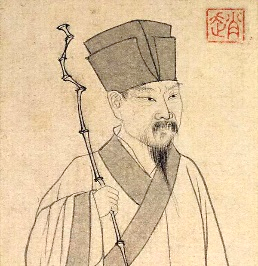 曹丕〈典論．論文〉中提到：「文非一體，鮮能備善。」又說到：「夫文本同而末異。…能之者偏也；唯通才能備其體。」在中華文化的歷史長河上，真的出現過這們一位「通才」，就是本文的作者蘇軾了，底下我們就來瞭解一下蘇軾的生平。一、蘇軾基本資料二、文學成就參．課文深究一、描述本次赤壁泛舟事件※請依據上文內容完成下列表格，並回答下列問題(1)本段第一句即點出季節之外，哪一句也可以看出季節？□清風徐來  □月出於東山之上  □白露橫江  □水光接天(2)本段蘇軾營造了一幅絕美的赤壁泛舟圖，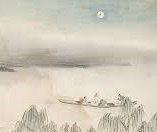 並且描寫了「風」「水」「月」「露」等景色，請依照位置由天上至地下排列：二、蘇子樂而歌之，客倚歌而簫※請依據上文內容完成下列表格，並回答下列問題(1)試從蘇軾歌中的意涵，推論「美人」所指意象可能是什麼：(多選)□美麗的女子    □思慕的遠方    □遙想的國君(2)文中由樂轉悲的關鍵點為何？ □月    □歌    □蕭    □酒   □美人(3)「舞幽壑之潛蛟」、「泣孤舟之嫠婦」用以形容蕭聲的：□哀戚動人  □高亢感人  □歡樂氣氛  □輕快易學三、客解釋蕭聲之悲為何※請依據上文內容完成下列表格，並回答下列問題(1)哪一句話最能看出曹操的意氣自得？□孟德之困於周郎               □破荊州、下江陵，順流而東□舳艫千里，旌旗蔽空           □釃酒臨江，橫槊賦詩(2)洞蕭客由赤壁想到了古戰場的曹操，隨之從曹操經歷發出了什麼樣的感概？□固一世之雄也，而今安在哉？   □知不可乎驟得，託遺響於悲風(3)而洞蕭客所悲傷的事情為何？(多選)□生命的短暫忽逝              □個人的渺小孤獨          □生活的無所適從  □世事的消長盛衰              □亂世的群雄並起          □自然的無窮無盡四、蘇子釋洞蕭客之惑※請依據上文內完成下列表格，理解蘇軾看「變」與「不變」的思考──※東坡以水、月為例，說明【 萬物盛衰消長 】之理，展現【 道 】家無牽無掛，追求避世與超脫。※蘇軾的行動與追求，理解「有限」與「無限」的生命角度──※綜合三、四兩段，洞蕭客的悲為何？蘇軾又提出了什麼樣的應對，以安慰他呢？(1)「客喜而笑，洗盞更酌，餚核既盡，杯盤狼籍」代表了心境有什麼的變化：(多選)□賓主盡歡  □化悲為喜  □大醉解愁  □不顧形象(2)從「相與枕藉乎舟中，不知東方之既白。」可知處世的態度是：□超脫釋放  □點燃智慧  □曠達自適  □積極入世肆．全文統整一、梳理〈赤壁賦〉的全文特點：　　1.就文體而言屬於󠄀（□駢賦        □律賦        □文賦）    2.就記敘內容屬於（□山水遊記    □臺閣名勝記  □人事雜記）    3.就描寫地點屬於（□赤壁古戰場  □非赤壁古戰場）用以（□就事論事  □藉題發揮） 　　4.就寫作手法藉由（□先敘後議    □夾敘夾議    □主客問答）的形式    5.而寫作內容透過江風、水月景物貫串全文，從徜徉赤壁山水，到緬懷古戰場事蹟，進而感發對生命的感觸，最終從水月中體悟生命本質，表現出（ □先憂後樂 □曠達自適）的人生態度。    6.就寫作背景來看，屬於（□懷舊文學  □貶謫文學  □諷刺文學）二、本文每一個段落皆有主要的心情表現與改變的關鍵，請找出第一段→第三段→第五段的心情轉折與第二段、第四段心情轉折的改變關鍵為何？。心情是 （ 樂 ）                （ 悲 ）                （ 喜 ）改變關鍵是       ( 蕭聲傷感)             (水月體悟)伍．延伸閱讀一、余秋雨認為蘇軾的自省是在於：□乖巧的心理調整  □歷史是非的考論  □誠懇的自我剖析  □洋洋自得的炫耀二、所謂的「赤壁三唱」是哪三篇作品？答案： 三、余秋雨認為蘇軾好命的原因是什麼？答案：1. 慈烏失其母，□□吐哀音         ．．A.札札2. 但聞燕山胡騎聲□□             ．．B.啞啞3. 怒髮衝冠，憑欄處，□□雨歇     ．．C.蕭蕭4. 纖纖擢素手，□□弄機杼         ．．D.唧唧5. 我聞琵琶已嘆息，又聞此語重□□ ．．E.啾啾烏臺詩案青黃江閣實東徐州汪體寫坡福團洋香山居士練宏圖道士林副肆杭州通判使名稱位置別名特色蒲圻赤壁湖北省赤壁市【  武  】赤壁、【  周郎  】赤壁三國赤壁古戰場黃岡赤壁湖北省黃岡市【  文  】赤壁、【  東坡  】赤壁東坡赤壁三絕唱所在江夏赤壁湖北省武昌市赤磯山起源名稱取自【  詩經  】六義中的「賦」（原意指「鋪陳直述」的寫作手法）名稱取自【  詩經  】六義中的「賦」（原意指「鋪陳直述」的寫作手法）名稱取自【  詩經  】六義中的「賦」（原意指「鋪陳直述」的寫作手法）名稱取自【  詩經  】六義中的「賦」（原意指「鋪陳直述」的寫作手法）形式特色□鋪陳手法   □對偶形式    □詞藻華麗    □不需用韻    □問答成文□剪裁手法   □散句形式    □樸實文句    □需要押韻    □夾敘夾議□鋪陳手法   □對偶形式    □詞藻華麗    □不需用韻    □問答成文□剪裁手法   □散句形式    □樸實文句    □需要押韻    □夾敘夾議□鋪陳手法   □對偶形式    □詞藻華麗    □不需用韻    □問答成文□剪裁手法   □散句形式    □樸實文句    □需要押韻    □夾敘夾議□鋪陳手法   □對偶形式    □詞藻華麗    □不需用韻    □問答成文□剪裁手法   □散句形式    □樸實文句    □需要押韻    □夾敘夾議體製承襲「辭藻華麗」來自【  楚辭  】；「問答形式」始於【  荀子  】「辭藻華麗」來自【  楚辭  】；「問答形式」始於【  荀子  】「辭藻華麗」來自【  楚辭  】；「問答形式」始於【  荀子  】「辭藻華麗」來自【  楚辭  】；「問答形式」始於【  荀子  】時代流行文體賦的名稱與變化內容特色代表作品與作家先秦散文短賦、荀賦篇章短小、用以說理賦篇(最早以「賦」作為篇名，如〈禮賦〉)兩漢賦(黃金時代)大賦、古賦長篇【 大 】賦、辭藻華麗、筆勢誇張，堆砌冷僻字弔屈原賦、鵩鳥賦(賈誼)漢賦四大家（司馬相如、揚雄、班固、張衡）魏晉駢文【  駢賦  】、小賦篇幅【 短小 】、【 駢偶 】句式、抒情多於鋪陳洛神賦(曹植)登樓賦(王粲)三都賦(左思)別賦  (江淹)唐代【        】律賦為科舉考試，限題、限韻講究對仗押韻、較無價值白居易：〈賦賦〉晚唐兩宋【        】散賦、【  文賦  】【 散文 】作賦、駢散相間化典重為流利，崇尚說理如同有韻之古文阿房宮賦(杜牧)秋聲賦(歐陽脩)前後赤壁賦(蘇軾)明清八股文【  股賦  】【 八股 】句法，寓駢於散是八股科舉應試所寫的八股賦體，※李斯〈  諫逐客書  〉一文，奠定其為駢文初祖、漢賦先聲。※「漢賦四大家」及代表作品：1.司馬相如(賦聖)—子虛賦、上林賦、長門賦        2.揚雄—甘泉賦3.班固—兩都賦                                  4.張衡—兩京賦※李斯〈  諫逐客書  〉一文，奠定其為駢文初祖、漢賦先聲。※「漢賦四大家」及代表作品：1.司馬相如(賦聖)—子虛賦、上林賦、長門賦        2.揚雄—甘泉賦3.班固—兩都賦                                  4.張衡—兩京賦※李斯〈  諫逐客書  〉一文，奠定其為駢文初祖、漢賦先聲。※「漢賦四大家」及代表作品：1.司馬相如(賦聖)—子虛賦、上林賦、長門賦        2.揚雄—甘泉賦3.班固—兩都賦                                  4.張衡—兩京賦※李斯〈  諫逐客書  〉一文，奠定其為駢文初祖、漢賦先聲。※「漢賦四大家」及代表作品：1.司馬相如(賦聖)—子虛賦、上林賦、長門賦        2.揚雄—甘泉賦3.班固—兩都賦                                  4.張衡—兩京賦※李斯〈  諫逐客書  〉一文，奠定其為駢文初祖、漢賦先聲。※「漢賦四大家」及代表作品：1.司馬相如(賦聖)—子虛賦、上林賦、長門賦        2.揚雄—甘泉賦3.班固—兩都賦                                  4.張衡—兩京賦姓名蘇軾時代【 北宋 】中期字號字  【  子瞻    】自號【  東坡    】居士諡號【  文忠    】著作《【 東坡 】全集》《東坡樂府》（屬於詞集）家世父【   蘇洵   】弟【   蘇轍  】籍貫【  眉  】州眉山生平21歲：與其弟同登【  進士  】第36歲：與【  王安石  】新政理念不合，自請外放杭州43歲：遭遇【  烏臺  】詩案  ，貶謫【  黃州  】50歲：宋哲宗即位，【  司馬光  】任相，回朝任官53歲：再度出知  杭州  ，修築【  蘇堤  】58歲：哲宗親政，新黨得勢，貶謫【  惠州  】、【  儋州  】64歲：宋徽宗即位，下詔北還66歲：病逝常州。21歲：與其弟同登【  進士  】第36歲：與【  王安石  】新政理念不合，自請外放杭州43歲：遭遇【  烏臺  】詩案  ，貶謫【  黃州  】50歲：宋哲宗即位，【  司馬光  】任相，回朝任官53歲：再度出知  杭州  ，修築【  蘇堤  】58歲：哲宗親政，新黨得勢，貶謫【  惠州  】、【  儋州  】64歲：宋徽宗即位，下詔北還66歲：病逝常州。21歲：與其弟同登【  進士  】第36歲：與【  王安石  】新政理念不合，自請外放杭州43歲：遭遇【  烏臺  】詩案  ，貶謫【  黃州  】50歲：宋哲宗即位，【  司馬光  】任相，回朝任官53歲：再度出知  杭州  ，修築【  蘇堤  】58歲：哲宗親政，新黨得勢，貶謫【  惠州  】、【  儋州  】64歲：宋徽宗即位，下詔北還66歲：病逝常州。1.蘇軾逝世前曾留下一首〈自題金山畫相〉，請依據上列生平，應填上哪些地名？心  似  已  灰  之  木 ， 身  如  不  繫  之  舟。問  汝  平  生  功  業 ，【  黃州  】、【  惠州  】、【  儋州  】。2.蘇軾的政治生涯可以用下列哪一個成語來形容？□一帆風順     □一步登天     □一波三折1.蘇軾逝世前曾留下一首〈自題金山畫相〉，請依據上列生平，應填上哪些地名？心  似  已  灰  之  木 ， 身  如  不  繫  之  舟。問  汝  平  生  功  業 ，【  黃州  】、【  惠州  】、【  儋州  】。2.蘇軾的政治生涯可以用下列哪一個成語來形容？□一帆風順     □一步登天     □一波三折1.蘇軾逝世前曾留下一首〈自題金山畫相〉，請依據上列生平，應填上哪些地名？心  似  已  灰  之  木 ， 身  如  不  繫  之  舟。問  汝  平  生  功  業 ，【  黃州  】、【  惠州  】、【  儋州  】。2.蘇軾的政治生涯可以用下列哪一個成語來形容？□一帆風順     □一步登天     □一波三折1.蘇軾逝世前曾留下一首〈自題金山畫相〉，請依據上列生平，應填上哪些地名？心  似  已  灰  之  木 ， 身  如  不  繫  之  舟。問  汝  平  生  功  業 ，【  黃州  】、【  惠州  】、【  儋州  】。2.蘇軾的政治生涯可以用下列哪一個成語來形容？□一帆風順     □一步登天     □一波三折文類風格成就文汪洋宏肆【   唐宋古文  】八大家詩意趣高妙【     理趣    】詩四大家（歐陽修、王安石、蘇軾、曾鞏）詞雄健清剛【  蘇辛/豪放  】詞派（蘇辛詞）書法〈黃州寒食詩帖〉評為「天下第三行書」（王羲之《蘭亭序》、顏真卿《祭侄稿》）〈黃州寒食詩帖〉評為「天下第三行書」（王羲之《蘭亭序》、顏真卿《祭侄稿》）繪畫北宋畫四大家之一（蘇軾、黃庭堅、米芾、蔡襄）北宋畫四大家之一（蘇軾、黃庭堅、米芾、蔡襄）※下列哪些文體是蘇軾所擅長的？(複選)□詩    □詞    □曲    □賦    □話本    □散文    □戲劇   □寓言※下列哪些文體是蘇軾所擅長的？(複選)□詩    □詞    □曲    □賦    □話本    □散文    □戲劇   □寓言※下列哪些文體是蘇軾所擅長的？(複選)□詩    □詞    □曲    □賦    □話本    □散文    □戲劇   □寓言壬戌之秋，七月既望，蘇子與客泛舟，遊於赤壁之下。清風徐來，水波不興。舉酒屬客，誦《明月》之詩，歌《窈窕》之章 。少焉，月出於東山之上，徘徊於斗牛之間。白露橫江，水光接天。縱一葦之所如，凌萬頃之茫然。浩浩乎如馮虛御風，而不知其所止;飄飄乎如遺世獨立，羽化而登仙。人事時地情境蘇子客泛舟飲酒誦詩歌唱季節：【 秋 】年：【 壬戌 】月：【 七月 】日：既望=【 十六 】日赤壁□古戰場□非古戰場【  浩浩  】乎如馮虛御風【  飄飄  】乎如遺世獨立【  月  】【  露  】【  風  】舟【  江  】於是飲酒樂甚，扣舷而歌之。歌曰：「桂棹兮蘭槳，擊空明兮溯流光。渺渺兮予懷，望美人兮天一方。」客有吹洞簫者，倚歌而和之。其聲鳴嗚然，如怨如慕，如泣如訴，餘音裊裊，不絕如縷，舞幽壑之潛蛟，泣孤舟之嫠婦。蘇子愀然。正襟危坐，而問客曰：「何為其然也?」歌【  眼  】見桂棹兮蘭槳，擊空明兮泝流光歌【  心  】想渺渺兮予懷，望【  美人  】兮天一方蕭【  蕭  】聲如怨、如慕、如泣、如訴蕭【  蕭  】聲餘音嫋嫋不絕如縷蕭【  蕭  】聲舞幽壑之潛蛟，泣孤舟之嫠婦客曰：「『月明星稀，烏鵲南飛』，此非曹孟德之詩乎?西望夏口，東望武昌，山川相繆，鬱乎蒼蒼，此非孟德之因於周郎者乎?方其破荊州，下江陵，順流而東也，舳艫千里，旌旗蔽空，釃酒臨江，橫槊賦詩，固一世之雄也，而今安在哉?況吾與子漁樵於江渚之上，侶魚蝦而友麋鹿；駕一葉之扁舟，舉匏樽以相屬。寄蜉蝣於天地，渺滄海之一粟。哀吾生之須臾，羨長江之無窮。挾飛仙以遨遊，抱明月而長終。知不可乎驟得，託遺響於悲風。」因懷【  古  】【  曹  操  】→ 一世之雄也，而今安在哉因傷【  今  】吾與子    → 漁樵江渚，舉【  匏樽  】以相屬果生命【  短暫  】寄蜉蝣於天地  → 羨【  長江  】之無窮果個體【  渺小  】渺滄海之一粟  → 抱【  明月  】而長終蘇子曰：「客亦知夫水與月乎?逝者如斯，而未嘗往也；盈虛者如彼，而卒莫消長也。蓋將自其變者而觀之，則天地曾不能以一瞬;自其不變者而觀之，則物與我皆無盡也，而又何羨乎!且夫天地之間，物各有主；苟非吾之所有，雖一毫而莫取。惟江上之清風，與山間之明月，耳得之而為聲，目遇之而成色，取之無禁，用之不竭，是造物者之無盡藏也，而吾與子之所共適。」客喜而笑，洗盞更酌，餚核既盡，杯盤狼籍。相與枕藉乎舟中，不知東方之既白。現象──【       】本體──【       】水逝者未嘗往月盈虛卒莫消長結論天地曾不能以【  一瞬  】物與我皆【  無盡  】思考與推論：「我」vs「蘇軾」的「變」與「不變」為何？思考與推論：「我」vs「蘇軾」的「變」與「不變」為何？思考與推論：「我」vs「蘇軾」的「變」與「不變」為何？我我會變的是：外貌、身形、年紀、生命……不會變的是：精神、原則、理想…蘇軾理解會變的是：【 寵辱 】（升貶、功名、毀譽…）不會變的是：不驚（豁達）莫取天地之間，物各有主非吾所有，一毫莫取非【  吾  】莫取有限自適江上之【  清風  】→耳得之而為聲【 造物者 】之無盡藏無限自適山間之【  明月  】→目遇之而成色【 造物者 】之無盡藏無限洞蕭客蘇軾生命── 短暫  個體── 渺小  物我【  無盡  】合一寄情【  山水  】自適余秋雨〈蘇東坡突圍〉他在寂寞中反省過去，覺得自己以前最大的毛病是才華外露，缺少自知之明。一段樹木靠著瘦瘤取悅于人，一塊石頭靠著暈紋取悅於人，其實能拿來取悅於人的地方恰恰正是它們的毛病所在，它們的正當用途絕不在這裡。我蘇東坡三十余年來想博得別人叫好的地方也大多是我的弱項所在，例如從小為考科舉學寫政論、策論，後來更是津津樂道於考論歷史是非、直言陳諫曲直，做了官以為自己真的很懂得這一套了，洋洋自得地炫耀，其實我又何嘗懂呢？直到一下子面臨死亡才知道，我是在炫耀無知。三十多年來最大的弊病就在這裡。現在終於明白了，到黃州的我是覺悟了的我，與以前的蘇東坡是兩個人。蘇東坡的這種自省，不是一種走向乖巧的心理調整，而是一種極其誠懇的自我剖析，目的是想找回一個真正的自己。他在無情地剝除自己身上每一點異己的成分，哪怕這些成分曾為他帶來過官職、榮譽和名聲。他漸漸回歸於清純和空靈，在這一過程中，佛教幫了他大忙，使他習慣於淡泊和靜定。艱苦的物質生活，又使他不得不親自墾荒種地，體味著自然和生命的原始意味。這一切，使蘇東坡經歷了一次整體意義上的脫胎換骨，也使他的藝術才情獲得了一次蒸餾和升華，他，真正地成熟了－－與古往今來許多大家一樣，成熟於一場災難之後，成熟於滅寂后的再生，成熟於窮鄉僻壤，成熟於幾乎沒有人在他身邊的時刻。幸好，他還不年老，他在黃州期間，是四十四歲至四十八歲，對一個男人來說，正是最重要的年月，今後還大有可為。中國歷史上，許多人覺悟在過於蒼老的暮年，換言之，成熟在過了季節的年歲，剛要享用成熟所帶來的恩惠，腳步卻已踉蹌蹣跚；與他們相比，蘇東坡真是好命。成熟是一種明亮而不刺眼的光輝，一種圓潤而不膩耳的音響，一種不再需要對別人察顏觀色的從容，一種終于停止向周圍申訴求告的大氣，一種不理會哄鬧的微笑，一種洗刷了偏激的淡漠，一種無須聲張的厚實，一種並不陡峭的高度。勃鬱的豪情發過了酵，尖利的山風收住了勁，湍急的細流匯成了湖，結果－－引導千古傑作的前奏已經鳴響，一道神秘的天光射向黃州，《念奴嬌·赤壁懷古》和前後《赤壁賦》馬上就要產生。  節選自余秋雨《文化苦旅．蘇東坡突圍》